с. Трусово Усть – Цилемский р-н Республики Коми             На основании Устава сельского поселения «Трусово», в целях укрепления общественного престижа семьи как важного социального института, Администрация сельского поселения «Трусово» ПОСТАНОВЛЯЕТ:	1. В рамках празднования  90-летия образования Усть-Цилемского района провести 03 марта 2019 г. на базе Мыльского клуба фамильный   слёт  семей  Бобрецовых.	2. Утвердить  Положение  о проведении фамильного слёта семей   Бобрецовых согласно приложению  1. 	3. Утвердить состав оргкомитета фамильного слета семей Бобрецовых согласно приложению 2.	4. Постановление вступает в силу со дня обнародования. Глава сельского  поселения «Трусово»                                     Е.М.Дуркина УТВЕРЖДЕНОпостановлением администрациисельского поселения «Трусово»от 28 января 2019 года № 01(приложение 1)Положение о проведении   фамильного слета  семей  Бобрецовых1. Общие положения	1.1. Целью мероприятия является укрепление общественного престижа семьи как важного социального института, содействие формированию патриотизма и культуры семейных ценностей в молодежной среде, сохранение традиций и истории малой родины.	1.2. Основными принципами  организации  и проведения Слёта являются   создание равных  условий  для всех потенциальных  участников.2. Организаторы  Слёта	2.1. Подготовку  и проведение  Слёта   осуществляет оргкомитет.	2.2. Состав  оргкомитета  утверждается постановлением  администрации   сельского  поселения «Трусово».	2.3. К компетенции   оргкомитета   относятся   следующие вопросы:	- оказание  организационной   и методической помощи участникам Слета;   	- приём  и рассмотрение документов участников   Слёта;          - обеспечение подготовки  и проведения   Слёта;	- внесение предложений   о месте и дате проведения   Слёта;	- приглашение  на  проведение  Слёта представителей  администрации  муниципального района «Усть-Цилемский» и   общественных  организаций  поселения и района;	- иные вопросы, связанные  с организацией  и проведением Слёта.	2.4.  Решения, принимаемые  оргкомитетом, оформляются  в протоколе  и подписываются  председателем оргкомитета.3. Участники  Слёта	 3.1. Участниками  слёта могут быть семьи или семейные  династии, представители которых имеют  или имели фамилию Бобрецовы, которые заявились для участия в Слёте. 4. Порядок проведения Слёта	4.1. В рамках Слёта проводится III Цилемская краеведческая конференция по изучению родословных семей по теме «Бобрецовы: из века в век – от прадедов к потомкам» (далее – Конференция).	Участниками Конференции могут быть представители семей, в чьих родословных есть предки с фамилией Бобрецовы.	Участие в Конференции не является обязательным условием для участия в Слёте. 	4.3. Заявки принимаются в устном виде в Мыльском клубе и Филипповской библиотеке в срок до 15  февраля 2019 г.	4.4. Оргкомитет рассматривает поступившие заявки  и принимает  решение  об определении  участников  Слёта и Конференции.  	4.5. Для участия в Конференции докладчик представляет родословную своей семьи (рода) в любом виде. Оборудование для демонстрации презентаций предоставляется. 	Для участия в Слёте участники творчески представляют свою семью (род): читают стихи, поют песни, показывают сценки, демонстрируют семейные реликвии и т.д. 	4.6. Продолжительность выступлений на Конференции и Слёте не более 15 мин.	4.7. Конференция и Слёт проводятся в один день.5.Финансирование Слёта	Расходы на организацию и проведение Слёта осуществляются  за счет бюджета сельского поселения «Трусово» и спонсорских средств.	Доставка участников Слёта осуществляется за счёт самих участников.УТВЕРЖДЕНпостановлением администрациисельского поселения «Трусово»от 28 января 2019 года № 01 (приложение 2)Составоргкомитета  фамильного  слёта   семей  Бобрецовых 	Дуркина Е.М. – глава сельского поселения «Трусово», председатель организационного комитета;	Дуркина Ж.А. – эксперт администрации сельского поселения «Трусово», секретарь организационного комитета;	Члены оргкомитета:	Гущина Е.И. – заместитель главы администрации сельского поселения» Трусово»;	Чупрова Н.П. – ведущий специалист администрации сельского поселения «Трусово»;	Зотова С. С. –   библиотекарь Филипповской библиотеки;	Чупрова И.В. -  директор Филипповского сельского Дома культуры;  	Бобрецова Е.Б. – заведующая Мыльским клубом.Администрациясельского поселения«Трусово»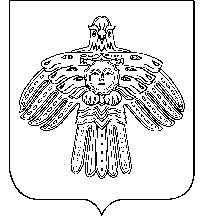 «Трусов»cикт овмöдчöминсаадминистрацияПОСТАНОВЛЕНИЕШУÖМот28января2019года          №01О  подготовке и проведении в рамках празднования 90-летия образования Усть-Цилемского района фамильного слёта семей Бобрецовых 